Щербий Татьяна Александровна, воспитатель муниципального бюджетного дошкольного образовательного учреждения«Детский сад «Кораблик» посёлка Провидения»МАСТЕР-КЛАСС ПО ТЕМЕ «РАЗВИТИЕ СЕНСОРИКИ И МЕЛКОЙ МОТОРИКИ У ДЕТЕЙ МЛАДШЕГО ДОШКОЛЬНОГО ВОЗРАСТА»«Ум ребенка находится на кончиках его пальцев». В.А. Сухомлинский «Движения руки всегда тесно связаны с речью и способствуют ее развитию».В.М. БехтеревТеоретическую основу составляют работы М.М. Кольцовой, Н.А. Берштейн, Е.П. Ильиной, Т.А. Ткаченко, Л.В. Фоминой и др., работы которых могут быть использованы при построении развивающей работы по развитию мелкой моторики у детей младшего дошкольного возраста посредством лепки. Мелкая моторика – совокупность скоординированных действий нервной, мышечной и костной систем, часто в сочетании со зрительной системой в выполнении мелких и точных движений кистями и пальцами рук и ног. В применении к моторным навыкам руки и пальцев часто используется термин ловкость. К области мелкой моторики относится большое разнообразие движений: от примитивных жестов, таких как захват объектов, до очень мелких движений, от которых, например, зависит почерк человека. Учёные доказали, что с анатомической точки зрения, около трети всей площади двигательной проекции коры головного мозга занимает проекция кисти руки, расположенная очень близко от речевой зоны. Поэтому развитие речи ребёнка неразрывно связано с развитием мелкой моторики. Связь пальцевой моторики и речевой функции была подтверждена исследователями Института физиологии детей и подростков. В числе исследователей можно назвать А.В. Антакову-Фомину, М.И. Кольцову, Е.И. Исенину. И.М. Сеченов писал, что движения руки человека наследственно не предопределены, а возникают в процессе воспитания и обучения как результат образования ассоциативных связей между зрительными ощущениями, осязательными и мышечными в процессе активного взаимодействия с окружающей средой. Н.М. Щелованов, Н.Л. Фигурин, М.П. Денисова, М.Ю. Кистяковская показали, что овладение относительно тонкими действиями рук приходит в процессе развития зрения, осязания, развития кинестетического чувства – положения и перемещения тела в пространстве. Организованные действия рук формируются у ребенка постепенно на протяжении уже первого полугода его жизни. Пальцы, сжатые в кулак, распрямляются. Развитие сенсорики и мелкой моторики имеет значение в нескольких аспектах, определивших существующие направления научных исследований: 1) в связи с развитием познавательных способностей; 2) в связи с развитием речи; 3) развитие собственных движений рук для осуществления предметных и орудийных действий, в том числе письма. Развитие познавательных способностей в связи с развитием движений рук, особенно активно протекает в младенческом и раннем возрасте благодаря тому, что движения руки, обследующей различные предметы, являются условием познания ребенком предметного мира. «Непосредственный практический контакт с предметами, действия с ними приводят к открытию все новых и новых свойств предметов и отношений между ними». С развитием мелкой моторики тесно связано развитие речи. Целенаправленная и систематическая работа по развитию сенсорики и мелкой моторики у воспитанников ясельной группы осуществляется в двух направлениях:- работа с детьми (беседа, проведение пальчиковых гимнастик, работа с пластилином, бумагой, красками, работа с крупами (фасоль, рис, гречка, пшено)- работа с родителями (собрания, оформление папок-передвижек, проведение мастер-классов, оформление информационного стенда).Работа по развитию сенсорики и мелкой моторики у воспитанников ясельной группы во взаимодействии с семьей способствует формированию интеллектуальных способностей, речевой деятельности, а главное, сохранению физического и психического развития детей.При проведении родительских собраний и консультаций родители знакомятся с разнообразием подходов к развитию сенсорики, мелкой моторики и функциональности рук детей для решения развивающих, терапевтических, коррекционных и оздоровительных задач, обучаются проведению пальчиковых игр. Результатом воспитательной, образовательной, совместной деятельности всех участников образовательного процесса отмечается положительная реакция и эмоциональный отклик детей на знакомство с новыми видами пальчиковой гимнастики, проявление с их стороны интереса и желания играть в разнообразные игры, выполнения упражнений на развитие мелкой моторики рук. 	 Мастер-класс«Развитие сенсорики и мелкой моторики у детей младшего дошкольного возраста «Наши пальчики»АктуальностьАктуальность мастер-класса по развитию сенсорики и мелкой моторики у детей в ясельной группе обусловлена возрастными психологическими и физиологическими особенностями детей: в раннем возрасте интенсивно развивается структура и функция головного мозга ребенка, что расширяет его возможности в окружающем мире.  Представление об окружающем мире у ребенка не может сложится без тактильно-двигательного восприятия. С помощью тактильно-двигательного восприятия складываются первые впечатления о форме, величине предмета и их расположении в пространстве. Чтобы научить малыша говорить, необходимо не только тренировать его артикуляционный аппарат, но и развивать мелкую моторику рук. По мнению М.И. Кольцовой и других, уровень развития речи находится в прямой зависимости от степени сформированности тонких движений пальцев рук: если развитие движений пальцев соответствует возрасту ребенка, то и речевое развитие будет в пределах нормы; если же развитие движений пальцев отстает, задерживается и развитие речи. Целенаправленная и систематическая работа по развитию сенсорики и мелкой моторики у воспитанников ясельной группы во взаимодействии с семьей способствует формированию интеллектуальных способностей, речевой деятельности, а главное, сохранению физического и психического развития детей. Проблема, решаемая в ходе мастер-класса. Низкий уровень развития общей и мелкой моторики у детей раннего возраста.Цель: развитие общей и мелкой моторики у детей раннего возраста.Задачи:1. Обучающая:Безопасностьнапоминать детям о соблюдении правил безопасности при лепке из пластилинаКоммуникация:формировать умение вести диалог с педагогом, слушать и понимать заданный вопрос, понятно отвечать на него, говорить в нормальном темпе.2. Развивающая:Здоровье:развивать мелкую моторику, согласовывать движения пальцев рук, тренировать силу мышечных усилийпродолжать укреплять и охранять здоровье детей, создавая условия3. Воспитательная:Художественное творчество:воспитывать аккуратность при лепке, формировать положительное отношение, вызвать интерес к процессу изготовления поделок и получения эмоционального отношения к самой деятельности и ее результатамформировать интерес к лепке, закрепить представление о способах лепки, развивать умение раскатывать комочки круговыми движениямизнакомить детей с пластикой материала (пластилина), совершенствовать умения и знания лепкиВозрастная группа: ясельнаяОбласть: познаниеТема: «Наши пальчики»Интеграция образовательных областей: здоровье, художественное творчество, коммуникация, безопасностьМетодика: игровая технологияВид деятельности: познавательно-исследовательскийЛитература:Комплексные занятия по программе «От рождения до школы» под редакцией Н.Е. Вераксы, Т.С. Комаровой, М.А. Васильевой. Развитие игровой деятельности Губанова Н.Ф.Развивающие игры для детей от 1-3 лет Прокофьева А.Г.Содержание организованной деятельности детей:1. Организационный момент2. Основная часть3. РефлексияМатериал: мелкие игрушки, пластилин, салфетки, крупа гречневая, пластмассовая мискаПредварительная работа: пальчиковые игры с дидактическими подушками, чтение сказки «Колобок»Словарная работа: пластилин, пальчик, крупа, дощечка1 часть. Организационный моментВоспитатель: Сегодня мы вспомним сказку, которую я вам читала ранее. Посмотрите на героев этой сказки и скажите, как она называется (Ответы детей). Конечно, это сказка « Колобок». Давайте её расскажем вместе.2 часть. ОсновнаяПоказ сказки « Колобок» с помощью настольного театраВоспитатель рассказывает сказку, используя игрушки и декорации. Дети, следя за рассказом, повторяют вслед за воспитателем слова и отдельные фразы.Игра «Найди сюрприз»Цель: развитие и формирование мелкой моторики рук, укрепление мышц пальцев и кистей рукВоспитатель: Дети, посмотрите, что это стоит на столе?На столе стоит миска, наполненная гречневой крупой, в ней спрятаны игрушки круглой формы.Воспитатель: Давайте проверим, что там внутри находится. Воспитатель показывает, как это сделать. Дети опускают руки в миску с гречневой крупой и ищут игрушки.Индивидуальная работа: если ребёнок затрудняется – помочь ему в поиске игрушек.Дети вытаскивают игрушки круглой формы и рассматривают.Воспитатель: Скажите, пожалуйста, что лежит в миске? (Ответы детей)- Как ты искал игрушку? (Ответы детей)- Какого цвета игрушка? (Ответы детей)Воспитатель: Вот мы и поиграли в игру и сделали массаж рук, разбудили наши пальчики.Предполагаемый результат: Дети получат положительные эмоции и удовольствие от найденных в гречневой крупе игрушек.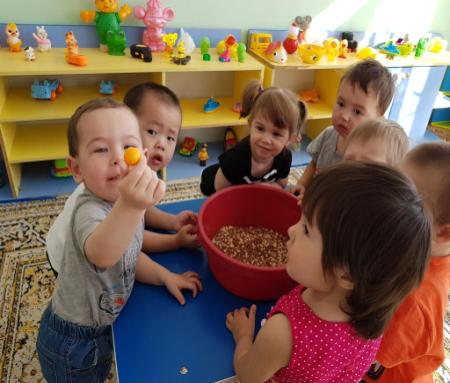 Лепка «Колобок» Воспитатель: Бабушка Варвара очень расстроилась, что Колобок укатился из дома. Давайте слепим Колобка для неё. Согласны?Цель: Закрепить приемы раскатывания пластилина между ладонями, вызвать интерес к лепке, воспитывать аккуратность.Воспитатель: Дети, помните, мы читали сказку «Колобок»? (Ответы детей)- Кто слепил колобок? (Ответы детей)- А кто попросил слепить? (Ответы детей)- А какой формы был колобок? (Ответы детей)- Из чего был состряпан колобок? (Ответы детей)Воспитатель: Еще раз кто мне скажет, какой формы колобок? (Ответы детей)Воспитатель раздает детям пластилин.Воспитатель: Дети, помните, пластилин нельзя брать в рот. Воспитатель: Дети, возьмите в руки пластилин и попробуйте его размять.Воспитатель показывает приемы раскатывания пластилина между ладонями.Планируемый результат: дети будут раскатывать пластилин между ладонями, делать шарики круговыми движениями.Индивидуальная работа: Помочь раскатать шарик ребёнку и похвалить за результат работы.Проследить, чтобы дети по окончании работы вытерли руки салфеткой.3 часть. РефлексияВылепленные изделия раскладываются с детьми на дощечках.Воспитатель: Молодцы, дети, вы все сегодня очень хорошо занимались.Воспитатель: Чем мы сегодня занимались? (Ответы детей)- В какие игры играли? (Ответы детей)	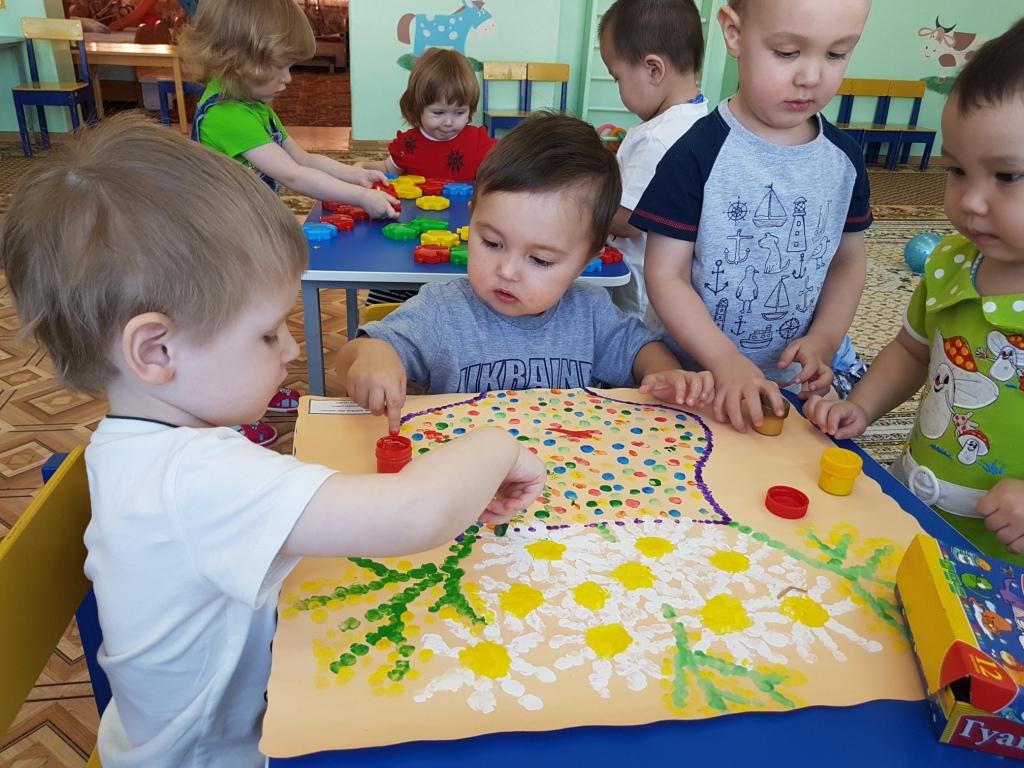 